PREFEITURA MUNICIPAL DE CARATINGA/MG - Extrato de Resultado – Pregão Presencial 002/2019. Objeto: aquisição de 01 (um) veículo 0 (zero) km, do tipo Furgão, adaptado para ambulância simples remoção, para atender as necessidades da Secretaria Municipal de Saúde. Vencedor com menor preço por item: SMART MG COMÉRCIO E REPRESENTAÇÕES LTDA: valor global final: R$ 139.900,00 (cento e trinta e nove mil e novecentos reais). Mais informações no (33) 3329-8023 / 8019. Caratinga/MG, 06 de fevereiro de 2019. Marcelo Nogueira Bomfim – Pregoeiro.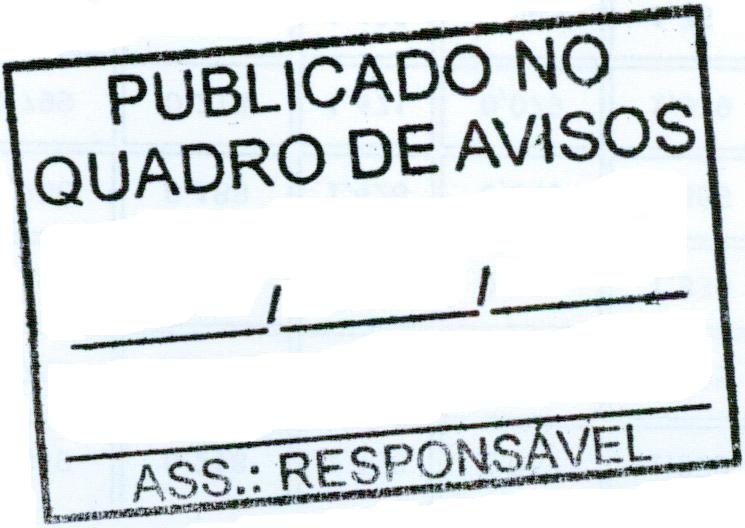 